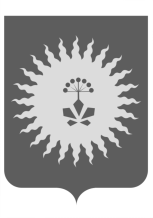 АДМИНИСТРАЦИЯАНУЧИНСКОГО МУНИЦИПАЛЬНОГО ОКРУГАПРИМОРСКОГО КРАЯП О С Т А Н О В Л Е Н И Е12.02.2024                                     с. Анучино                                 №   120                 Об утверждении стоимости одного квадратного метра 
общей площади жилья в сельской местности
на территории Анучинского муниципального округа
Приморского края на 2024 год	Руководствуясь постановлением Правительства Российской Федерации от 30 декабря 2017 года № 1710 Об утверждении государственной
программы Российской Федерации «Обеспечение доступным
и комфортным жильем и коммунальными услугами граждан
Российской Федерации», постановлением Правительства Приморского
края от 1 февраля 2024 года № 57-пп «Об утверждении стоимости
одного квадратного метра общей площади жилья на сельских
территориях Приморского края на 2024 год», постановления администрации Приморского края от 30 декабря 2019 года № 945-па Об утверждении государственной программы Приморского края «Обеспечение доступным жильем и качественными услугами жилищно - коммунального хозяйства населения Приморского края», на основании Федерального закона
от 06 октября 2003 года № 131-ФЗ «Об общих принципах организации местного самоуправления в Российской Федерации», постановления администрации Анучинского муниципального района от 30 сентября
2019 года № 554 Об утверждении муниципальной
программы «Обеспечение жильем молодых семей Анучинского муниципального округа на 2020-2024 годы», Устава Анучинского муниципального округа, администрация Анучинского муниципального округа Приморского края ПОСТАНОВЛЯЕТ:	1. Утвердить стоимость одного квадратного метра общей площади
жилья на территории Анучинского муниципального округа Приморского
края на 2024 год, в размере 78 200 (семьдесят восемь тысяч двести
рублей) 00 копеек для расчета социальной выплаты, на приобретение
жилого помещения (жилого дома) на сельских территориях,
на строительство жилого дома (создание объекта индивидуального
жилищного строительства), реконструкцию путем пристраивания
жилого помещения к имеющемуся жилому дому на сельских
территориях, в том числе на завершение ранее начатого
строительства жилого дома, на участие в долевом строительстве
жилых домов (квартир) на сельских территориях Анучинского муниципального  округа  Приморского  края.	2. Признать утратившим силу:Постановление администрации Анучинского муниципального
округа Приморского края от 04 апреля 2023 года № 258-па
«Об утверждении стоимости одного квадратного метра общей площади
жилья в сельской местности на территории Анучинского
муниципального округа Приморского края для расчета социальной
выплаты на 2023 год».3. Аппарату администрации Анучинского муниципального
округа (Бурдейной) опубликовать настоящее постановление в средствах массовой информации и разместить на официальном сайте администрации
Анучинского муниципального округа в информационно - телекоммуникационной сети Интернет.4. Настоящее постановление вступает в силу со дня его официального опубликования.5. Контроль за исполнением настоящего постановления оставляю
за собой.Глава Анучинскогомуниципального округа                                                               С.А. Понуровский